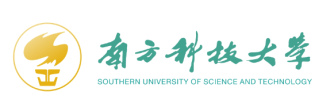 南方科技大学举办国际会议申报表INTERNATIONAL CONFERENCE APPLICATION FORM 注：按省外办规定，境外参会人员名单一经获批，申报单位必须严格按照名单邀请参会嘉宾，不得另行邀请名单以外的境外人员参会。NOTE: According to the Foreign Affairs Office of Guangdong Province (GDFAO), no more names can be added to the list of oversea participants, once it gets approved by the GDFAO.申报院系/部门School/Department/Office联系人Contact person电话：Tel.& Mobile电话：Tel.& Mobile邮箱：Email邮箱：Email会议名称（中文）Conference title (Chinese)会议名称（英文）Conference title (English)会议主题Theme举办时间Time年    月    日    至       年    月    日From       yyyy     mm     dd      to         yyyy     mm     dd年    月    日    至       年    月    日From       yyyy     mm     dd      to         yyyy     mm     dd年    月    日    至       年    月    日From       yyyy     mm     dd      to         yyyy     mm     dd年    月    日    至       年    月    日From       yyyy     mm     dd      to         yyyy     mm     dd年    月    日    至       年    月    日From       yyyy     mm     dd      to         yyyy     mm     dd举办地点Venue参会总人数Number of total participants境外参会人数（含港澳台）Number of oversea participants (including Hong Kong, Macao, and Taiwan)境外参会人数（含港澳台）Number of oversea participants (including Hong Kong, Macao, and Taiwan)主办单位Hosts承办单位Organizers会议目的Purpose of the conference相关背景介绍（如有往届会议，须介绍往届情况）Background主要内容及活动Major topics and activities境外参会者来自哪些国家和地区（注明是否有港澳台代表）Origins of oversea participants, including Hong Kong, Macao, and Taiwan经费来源Sources of funding经费总预算Total expenditure注：国际会议支付范围和标准参照财务部相关规定执行。NOTE: Please refer to the relevant regulations by the Office of Finance for conference finance management.注：国际会议支付范围和标准参照财务部相关规定执行。NOTE: Please refer to the relevant regulations by the Office of Finance for conference finance management.注：国际会议支付范围和标准参照财务部相关规定执行。NOTE: Please refer to the relevant regulations by the Office of Finance for conference finance management.注：国际会议支付范围和标准参照财务部相关规定执行。NOTE: Please refer to the relevant regulations by the Office of Finance for conference finance management.注：国际会议支付范围和标准参照财务部相关规定执行。NOTE: Please refer to the relevant regulations by the Office of Finance for conference finance management.注：国际会议支付范围和标准参照财务部相关规定执行。NOTE: Please refer to the relevant regulations by the Office of Finance for conference finance management.